Мероприятие проводилось в рамках волонтерского движения в детском саду. Дети старшего возраста логопедической группы драматизировали экологическую сказку для детей средней группы.Студенты СмолГУ психолого-педагогического факультета, специальность логопедия, проходящие практику в детском саду, под руководством учителя-логопеда Паневиной И.А., провели с детьми логопедической и средней групп театрализованное экологическое развлечение «Наш земной природный дом». Адаптированный сценарий составлен по мотивам экологических сказок, которые вошли в книгу «Сказки Эколят-Дошколят с иллюстрациями». Книга написана детьми, родителями и педагогами Детского  сада № 57 ОАО «РЖД».Цель: развитие дошкольного волонтерского движения в ДОУОсновные задачи развлечения: Создание условий для самореализации дошкольников и повышения их социальной активности, при которой происходит передача опыта (игрового, познавательного, социального) в естественной среде от старших к младшим;Содействовать становлению экологического сознания;Воспитание сочувственного отношения к окружающему миру..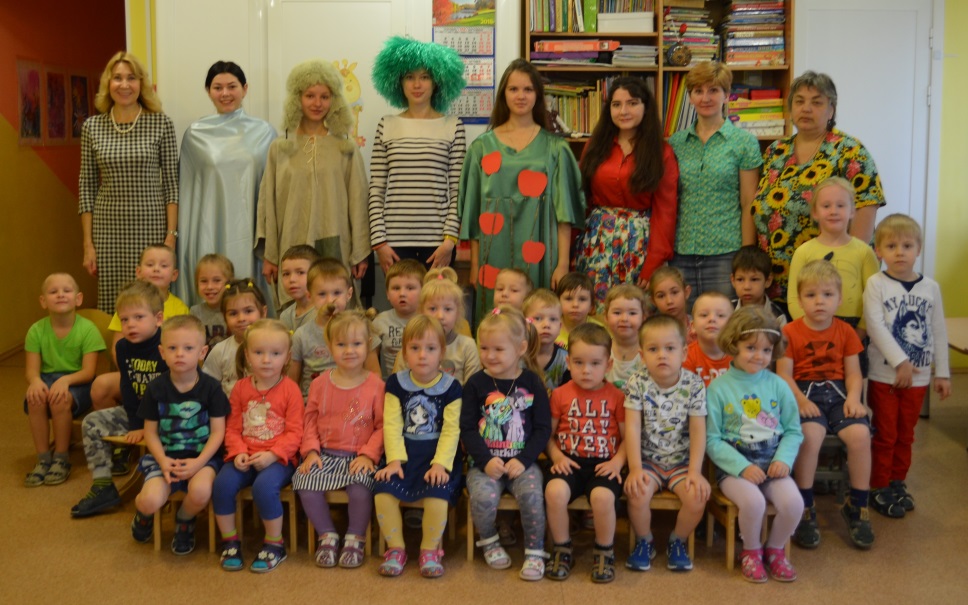 